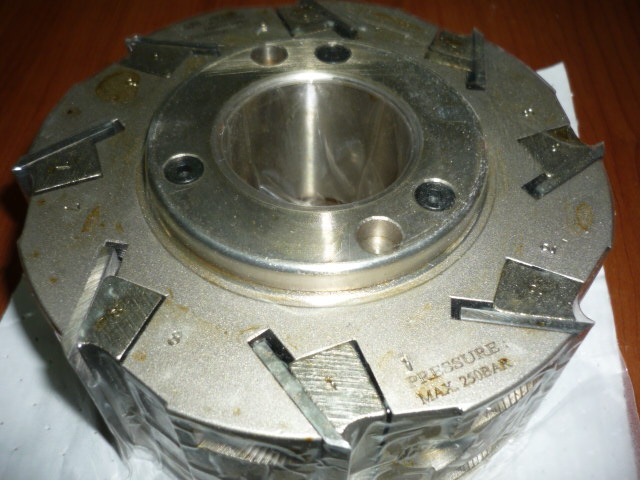 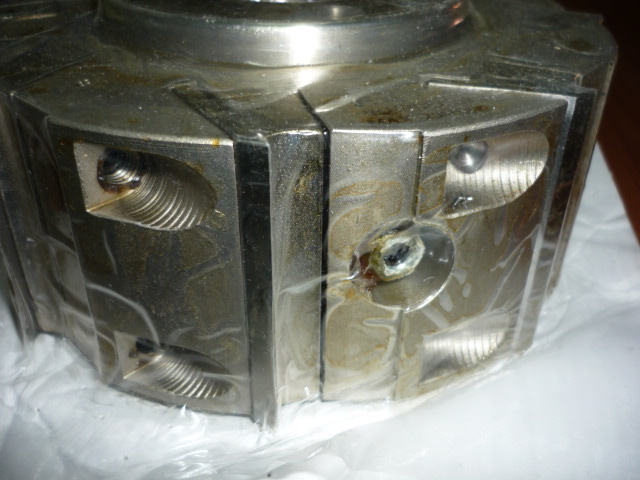 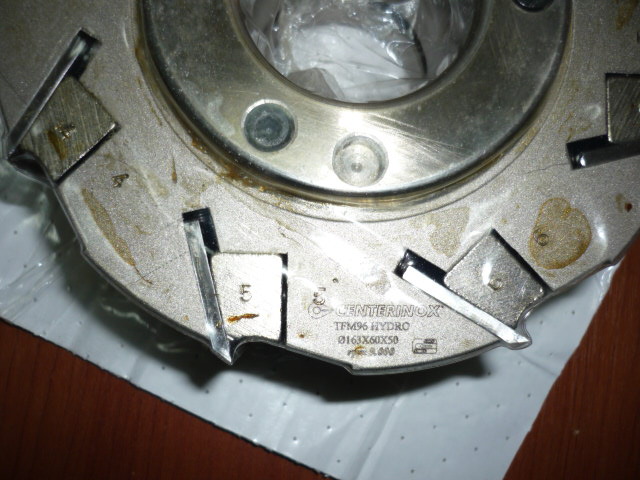 Код из 1САртикулНаименоваие/ Бренд/ПоставщикТехнические характеристикиГабаритыД*Ш*В,ммМасса,грМатериалМесто установки/Назначение04350TFM96.027.5Компл.фрез для евров.30˚ profНожевая головка строг гидрозажимная 163*60*50 Z=8.F со сменными пластинами HM 160*12/36*50 Z=4163*60*50 Z=880000металлЧетырёхсторонние станки/ для профильного строгания04350TFM96.027.5163*60*50 Z=880000металлЧетырёхсторонние станки/ для профильного строгания04350TFM96.027.5   Centerinox163*60*50 Z=880000металлЧетырёхсторонние станки/ для профильного строгания